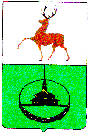 Администрация городского округа город КулебакиНижегородской областиП О С Т А Н О В Л Е Н И Е									           № п о с т а н о в л я е т:Об утверждении Административного регламента администрации городского округа город Кулебаки Нижегородской области попредоставлению муниципальной услуги «Принятие документов, а также выдача решений о переводе или об отказе в переводе жилого помещения в нежилое или нежилого помещения в жилое помещение, расположенного на территории  городского округа город Кулебаки Нижегородской области» В соответствии с Постановлениями Правительства РФ от 13.06.2018 года №676, от 03.11.2018 N 1307 «О внесении изменений в постановление Правительства Российской Федерации от 16 мая 2011 г. N 373», в связи с Федеральным законом № 342-ФЗ от 03.08.2018  и  руководствуясь ст.39 Устава городского округа город Кулебаки Нижегородской области, администрация городского округа город Кулебаки Нижегородской области 1. Утвердить прилагаемый административный регламент администрации городского округа город Кулебаки Нижегородской области по предоставлению муниципальной услуги «Принятие документов, а также выдача решений о переводе или об отказе в переводе жилого помещения в нежилое или нежилого помещения в жилое помещение, расположенного на территории  городского округа город Кулебаки Нижегородской области».2. Отменить следующие постановления администрации городского округа город Кулебаки Нижегородской области:- от 04 октября 2016 года № 2123 «Об утверждении Административного регламента администрации городского округа город Кулебаки Нижегородской области по предоставлению муниципальной услуги «Принятие документов, а также выдача решений о переводе или об отказе в переводе жилого помещения в нежилое или нежилого помещения в жилое помещение, расположенного на территории  городского округа город Кулебаки Нижегородской области»;-от 16 марта 2017 года №477 «О внесении изменений в Административный регламент администрации городского округа город Кулебаки Нижегородской по предоставлению муниципальной услуги «Принятие документов, а также выдача решений о переводе или об отказе в переводе жилого помещения в нежилое или нежилого помещения в жилое помещение, расположенного на территории  городского округа город Кулебаки Нижегородской области», утвержденный постановлением администрации городского округа город Кулебаки Нижегородской области от 04 октября 2016 года №2123»;-от 06 июня 2018 года №1309 «О внесении изменений в Административный регламент администрации городского округа город Кулебаки Нижегородской области по предоставлению муниципальной услуги «Принятие документов, а также выдача решений о переводе или об отказе в переводе жилого помещения в нежилое или нежилого помещения в жилое помещение, расположенного на территории  городского округа город Кулебаки Нижегородской области» утвержденный постановлением администрации городского округа город Кулебаки  Нижегородской области от 04 октября 2016 года №2123 года (в редакции от 16.03.2017 года №477)». 3. Отделу организации и контроля Управления делами администрации городского округа город Кулебаки Нижегородской области (Е.А.Дорофеева) обеспечить опубликование настоящего постановления на официальном интернет-сайте  http:// кулебаки-округ.рф.4. Контроль за исполнением данного постановления возложить на заместителя главы администрации городского округа город Кулебаки О.В.Чиндясова.Глава  администрации Л.А. Узякова